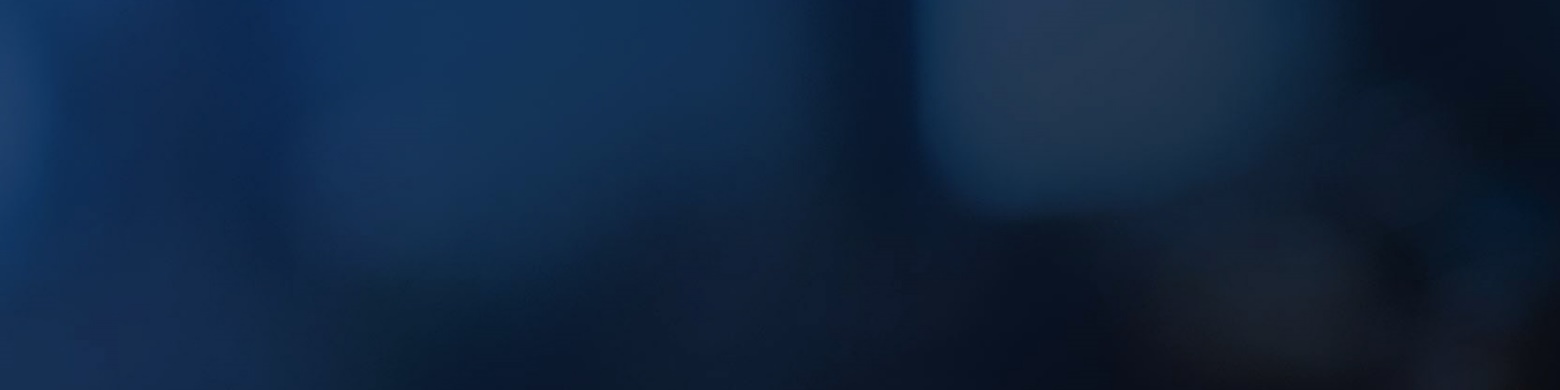 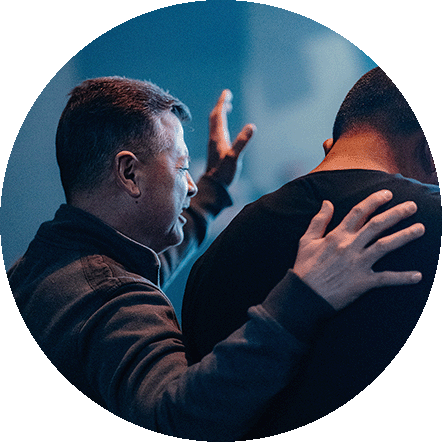 Wir freuen uns über deine Bewerbung! Gerne wollen wir dich anhand der Bewerbungsunterlagen etwas näher kennenlernen. Lass dich dabei durch die Vielzahl der Fragen und Seiten nicht abschrecken! Sie sollen dir und uns helfen, dich und deine Berufung tiefer zu erfassen und wir sind überzeugt, dass es auch für dich selbst spannend und hilfreich sein wird, die Fragen zu beantworten. Viel Freude dabei!
Bitte beantworte die Fragen direkt in diesem Dokument.Deine Daten werden natürlich vertraulich behandelt!Persönliche Daten Kontakt zu Gebet für Leiter bei Kingdom ImpactBeziehung zu JesusGemeindeDeine Geschichte mit Gebet für LeiterDu als BeterUnser Versprechen an dich als Beter Dein Versprechen WeiteresMit dieser Unterschrift bestätige ich alles, was ich in den Fragen oben angegeben habe. Unterschrift: ________________________________________Ort und Datum: ______________________________________Wir glauben, dass Gott dich gemeinsam mit vielen anderen in der Gideonarmee mächtig gebrauchen wird! Wir freuen uns auf dich!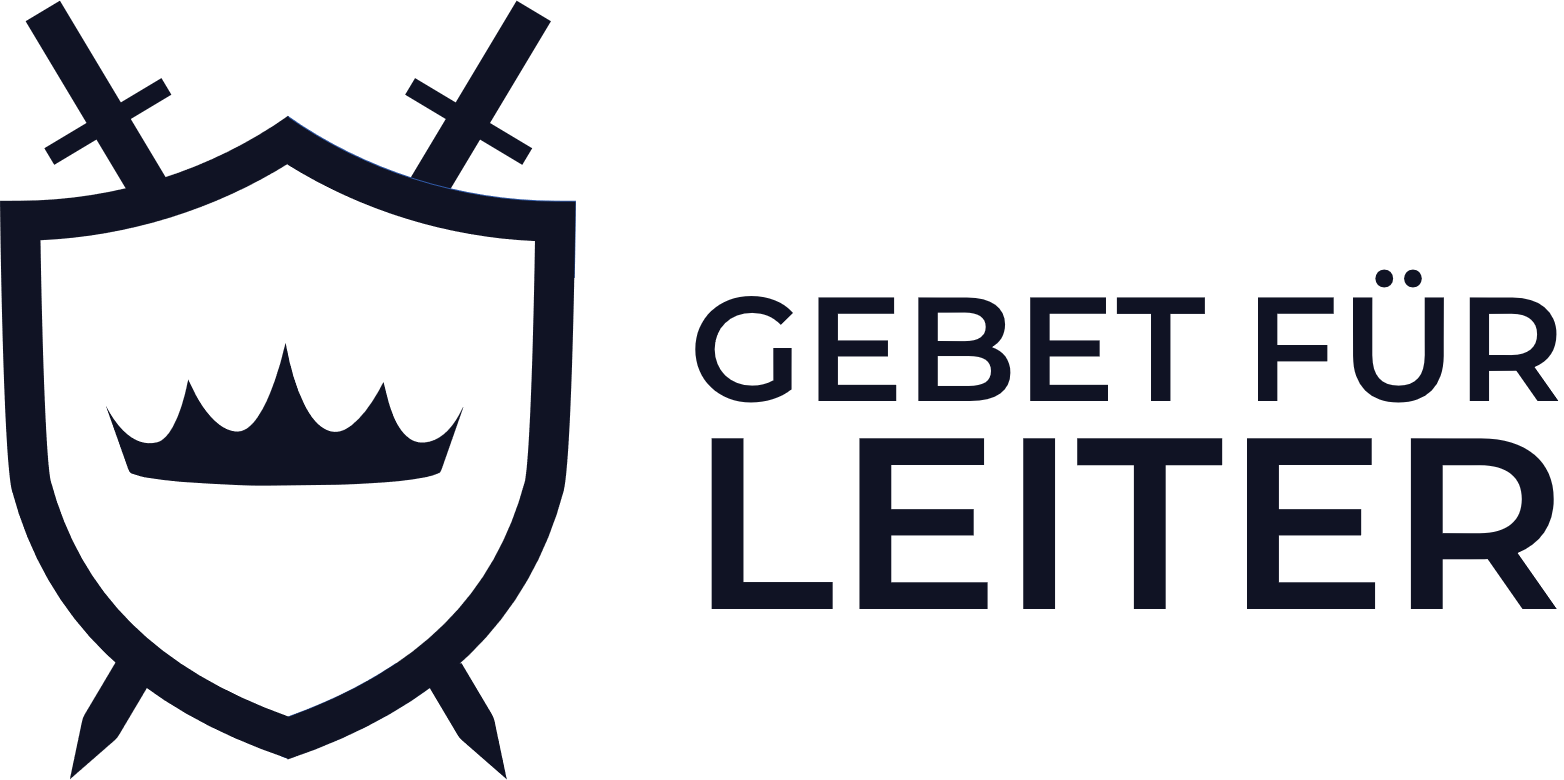 Gebet für Leiter / Kingdom ImpactLinzgaustraße 188630 Pfullendorf-Denkingen Telefonnummer: +49 7552 9368 705E-Mail: contact@gebet-fuer-leiter.dewww.gebet-fuer-leiter.deName:Bitte füge hier ein aktuelles Foto einStraße:Bitte füge hier ein aktuelles Foto einPLZ & Ort:Bitte füge hier ein aktuelles Foto einTelefon-Nr.:Bitte füge hier ein aktuelles Foto einHandy-Nr.:Bitte füge hier ein aktuelles Foto einE-Mail:Bitte füge hier ein aktuelles Foto einNationalität:Bitte füge hier ein aktuelles Foto einGeburtsdatum:Bitte füge hier ein aktuelles Foto einFamilienstand: ledig     verheiratet     getrennt lebend     geschieden     verwitwet  ledig     verheiratet     getrennt lebend     geschieden     verwitwet Name & Alter von
Ehepartner / Kindern:Schulbildung:Erlernte Berufe:Derzeitige Tätigkeit:Gemeinde:Wie hast du Kingdom Impact kennengelernt und von der Möglichkeit, für Leiter zu beten, erfahren?Was hat dich ermutigt, dich bei uns als Gebets-Bodyguard zu bewerben?Als Gebets-Bodyguard wirst du täglich 7-10 Minuten für Leiter beten. 
Ist dir bewusst, dass dich das zeitlich was kosten wird? Wie wirst du die Gebetszeit in deinen Tagesablauf einplanen? Hast du Glauben dafür?Beschreibe bitte kurz (ca. 1 Seite) wann und wie du Jesus kennengelernt hast, sowie deine jetzige Beziehung zu Jesus.Wann hast du die Taufe im Heiligen Geist erlebt?Wie ist deine Beziehung zum Wort Gottes?Zu welcher Gemeinde gehörst du und seit wann?Beschreibe bitte kurz die Beziehung zu deiner Gemeinde.In welchen Bereichen arbeitest du mit?Wie ist deine Beziehung zu deinen jetzigen Leitern und welche Erfahrungen hast du früher mit Leitern bzw. Autorität gemacht? Hattest du die Gelegenheit, ungute Erfahrungen aufzuarbeiten?Weshalb möchtest du für Leiter beten? Was ist deine Motivation dafür?Weshalb möchtest du für Leiter beten? Was ist deine Motivation dafür?Hast du zuvor schon für Leiter gebetet? Wenn ja, welche Erfahrungen hast du dabei gemacht?Hast du zuvor schon für Leiter gebetet? Wenn ja, welche Erfahrungen hast du dabei gemacht?Hat dich ein Buch / Person / Schulung / … dabei besonders geprägt?Hat dich ein Buch / Person / Schulung / … dabei besonders geprägt?Bist du vertraut, mit dem Wort Gottes zu beten?	Ja		NeinHast du Glauben, mit dem Wort Gottes für Leiter zu beten?	Ja		NeinWarum hast du Glauben dafür? Erläutere! Warum hast du Glauben dafür? Erläutere! Wie würdest du dein Gebetsleben im vergangenen Jahr beschreiben?Betest du täglich oder sporadisch?Was sind Gebetsthemen, die dich bisher mit Gott beschäftigt haben? Was für Lasten hast du? Wofür betest du besonders gern? Wofür hast du Glauben? Kreuze an und ergänze ggf.!Welcher Name von Gott ist dir im Gebet sehr vertraut?Als „Gebet für Leiter“-Team werden wir dich auf unser Herz nehmen und als Teil der Gideonarmee unterstützen und stärken. Als „Gebet für Leiter“-Team werden wir dich auf unser Herz nehmen und als Teil der Gideonarmee unterstützen und stärken. 1.Wir werden als Team von „Gebet für Leiter“ unser Herz dir gegenüber öffnen, denn wir glauben, dass Ermutigung und Unterstützung im Reich Gottes nur möglich ist, wenn Herzen zu Gott und zueinander geöffnet sind.2.Wir werden dir, als Teil der Gideonarmee, Ermutigungen zukommen lassen und mitstehen, dass das Feuer des Heiligen Geistes für Gebet für Leiter in euch stark bleibt. 3.Wir werden dich auf unser Herz nehmen und während diesem Jahr für dich als Gebets-Bodyguard beten.4.Bei Konflikten zwischen dir und dem Leiter, die wir eigentlich nicht erwarten, würden wir helfen und unterstützen. Mit dieser Bewerbung meldest du dich nicht nur bei uns als Leitungsteam zum verbindlichen Gebet für Leiter an, sondern bei Gott selbst. Wir glauben, dass der Heilige Geist dir helfen wird, dein Versprechen einzuhalten, denn wenn Gott ruft, dann befähigt er auch. Mit dieser Bewerbung meldest du dich nicht nur bei uns als Leitungsteam zum verbindlichen Gebet für Leiter an, sondern bei Gott selbst. Wir glauben, dass der Heilige Geist dir helfen wird, dein Versprechen einzuhalten, denn wenn Gott ruft, dann befähigt er auch. Bist du bereit, dein Herz uns als Gebet für Leiter-Team gegenüber zu öffnen?	Ja		NeinIch werde die Vision von „Gebet für Leiter“ auf mein Herz nehmen.	Ja		NeinGottes Ruf als Gebets-Bodyguard nehme ich glaubensvoll an, denn ich glaube, dass dadurch der mir zugeteilte Leiter geschützt wird und es einen Unterschied macht, ob ich mich zu ihm hinstelle oder nicht.	Ja		NeinIch bin bereit, für ein Jahr verbindlich, jeden Tag 7-10 Minuten, mit dem „Gebet für Leiter“-Handbuch für den Leiter zu beten, der mir zugeteilt wird (außer im Urlaub). Dabei vertraue ich Gott, dass er mir hilft, das Versprechen einzuhalten.	Ja		NeinIch halte mich an die Verschwiegenheitserklärung und werde mit niemandem über Eindrücke reden, die Gott mir vielleicht zum Leiter aufzeigen wird.	Ja		NeinWenn ich mein Versprechen nicht mehr einhalten kann, werde ich mich bei euch melden, weil ich weiß, dass es einen Unterschied macht, ob für den Leiter gebetet wird oder nicht.	Ja		NeinGibt es noch etwas, was du uns gerne mitteilen möchtest?